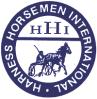                  HARNESS HORSEMEN INTERNATIONAL     HHI President Gene Oldford into Michigan’s Hall of FameFOR IMMEDIATE RELEASEJanuary 21, 2013~Chicago, IllinoisGene Oldford, President of Harness Horseman International, was inducted into the Michigan Harness Horsemen’s Association on Jan. 12, 2013 at the MHHA’s annual banquet and awards ceremony.Oldford, 80, of St. Clair, Michigan, has been involved in harness racing for six decades and has served as HHI’s president for five years.   He also was a member of MHHA’s Board of Directors for 11 years.
A native of Detroit, Oldford has been heavily involved in the industry as an owner-breeder, having owned over 230 horses to date and bred 53.  Some of his top horses include Bluegrass, Kentucky Sire Stakes, International Stallion Stakes, and 2008 Trotting Classic Oaks record-setting winner Godiva Hall, T , 4 , 1:53.3F ($808,008); current standout Billmar Scooter P, 7, 1:49.4F ($577,158); Park Avenue  P, 6, 1:50.4F ($558,527) and Wolverine Futurity winner Go Blue, T, 4, Q, 2:06.4F ($20,115).Oldford has been feted numerous times in the past from various organizations, and has been honored as the Board Member of the Year, Owner of the Year and received an Appreciation Award from MHHA.-30-For information on HHI:					 For information on this release:Harness Horsemen International						               Kimberly Rinker
319 High St. Suite 2							                  (708) 557-2790
Burlington, NJ 08016					 		          Fax: (630) 537-1984
(609) 747-1000 Fax: (609) 747-1012					             Trotrink@aol.com